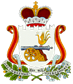 СОВЕТ ДЕПУТАТОВ БЕЛЯЕВСКОГО СЕЛЬСКОГО ПОСЕЛЕНИЯРЕШЕНИЕот  09 марта 2016 года                                                                                     № 08Об установлении порядка учета предложенийи назначении публичных слушаний по проектурешения Совета депутатов Беляевскогосельского поселения «О внесении измененийв Устав муниципального образования Беляевское сельское поселение»  и порядкаучастия граждан в его обсуждении 	Совет депутатов Беляевского  сельского поселенияРЕШИЛ:Установить следующий порядок учета предложений по проекту решения Совета депутатов Беляевского сельского поселения «О внесении изменений в Устав муниципального образования Беляевское сельское поселение» и порядок участия граждан в его обсуждении:    1. Ознакомить с прилагаемым проектом решения Совета депутатов Беляевского сельского поселения «О внесении изменений в Устав муниципального образования Беляевское сельское поселение» через газету муниципального образования Беляевское сельское поселение «Беляевские известия»     2. Прием предложений по проекту указанного решения осуществлять в письменном виде в течение месяца с момента его опубликования в газете муниципального образования Беляевское сельское поселение «Беляевские известия» по адресу: деревня Беляево Велижский район Смоленская область (здание Администрации Беляевского сельского поселения).    3. Публичные слушания по проекту указанного решения назначить на  16.03.2016 года в 15 часов по адресу: деревня Беляево Велижский район Смоленская область (здание  Администрации Беляевского  сельского поселения).    4. Утвердить изменения по указанному проекту решения на заседании Совета депутатов Беляевского сельского поселения.    5. Настоящее решение вступает в силу с момента его подписания, подлежит опубликованию в газете  муниципального образования Беляевское сельское поселение «Беляевские известия» и размещению на странице муниципального образования Беляевское сельское поселение на официальном сайте  муниципального образования  «Велижский район» в сети  Интернет.Глава муниципального образованияБеляевское сельское поселение                                                    Л.М.Белоусова